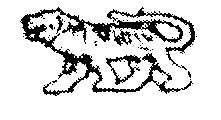 АДМИНИСТРАЦИЯ  ГРИГОРЬЕВСКОГО  СЕЛЬСКОГО  ПОСЕЛЕНИЯМИХАЙЛОВСКОГО  МУНИЦИПАЛЬНОГО   РАЙОНАПРИМОРСКОГО    КРАЯПОСТАНОВЛЕНИЕ03.10.2018г	с. Григорьевка	              № 61 О внесении изменений в постановление от 19.02.2016г №39 «Об утверждении порядка уведомления о возникновении личной заинтересованности, которая приводит или может привести к конфликту интересов, муниципальными служащими администрации Григорьевского сельского поселения»В соответствии с Федеральными законами от 02.03.2007 года № 25-ФЗ «О муниципальной службе в Российской Федерации», от 25.12.2008 года № 273-ФЗ «О противодействии коррупции», Указом Президента Российской Федерации от 22.12.2005 № 650, на основании требования Прокуратуры Михайловского района от 20.09.2018г  №7-3-2018, администрация Григорьевского сельского поселенияПОСТАНОВЛЯЕТ:       1. Внести в Постановление от 19.02.2016г №39 «Об утверждении порядка уведомления о возникновении личной заинтересованности, которая приводит или может привести к конфликту интересов, муниципальными служащими администрации Григорьевского сельского поселения», следующее дополнение:1.1  Пункт 10 Порядка дополнить абзацем следующего содержания:«В случае проведении проверки, направления запросов, уведомление, заключение и другие материалы представляются представителю нанимателя, на имя которого было направлено уведомление, в течение 45 дней со дня поступления в администрацию Григорьевского сельского поселения специалисту, в должностные обязанности которого входит осуществление кадровой работы. Указанный срок может быть продлен представителем нанимателя, на имя которого было направлено уведомление, но не более чем на 30 дней.»Обнародовать настоящее постановление в местах, установленных Уставом Григорьевского сельского поселения.Настоящее  постановление  вступает в силу со дня его официального обнародования.Контроль за исполнением настоящего постановления оставляю за собой.Глава Григорьевского сельского поселения-глава администрации поселения                                                                            А.С. Дрёмин